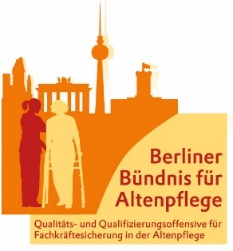 Teilnahme Ja, ich nehme teil und melde mich verbindlich an. Nein, ich kann leider nicht teilnehmen.Firma/ 
Institution: 	Vor- und 
Nachname:	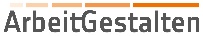 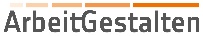 Funktion:	 Privatanschrift	 FirmenanschriftStraße: 	PLZ/Ort:	Telefon: 	E-Mail: 	Mit Ihrer Anmeldung zur Veranstaltung nehmen wir Ihre Kontaktdaten in unserem Adressverteiler auf. Im Rahmen unserer Projektarbeit erhalten Sie zukünftig auch unseren Newsletter sowie weitere Informationen zu Veranstaltungen per E-Mail. 	Bitte ankreuzen, wenn Sie nicht mit der Zusendung unseres Newsletters sowie weiterer Informationen zu Veranstaltungen per E-Mail einverstanden sind.Selbstverständlich haben Sie jederzeit die Möglichkeit sich aus unserem Verteiler austragen zu lassen. Eine kurze Mitteilung an: info@arbeitgestaltengmbh.de reicht aus.Datum Ihre Anmeldung senden Sie uns bitte spätestens bis zum 10. November 2017 per Post, E-Mail oder Fax zu! 